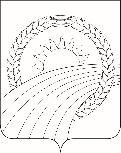 АДМИНИСТРАЦИЯ НЕЗАЙМАНОВСКОГО СЕЛЬСКОГО ПОСЕЛЕНИЯ ТИМАШЕВСКОГО РАЙОНАП О С Т А Н О В Л Е Н И Еот __19.04.2021______				                     № _____30______хутор НезаймановскийОб утверждении  Порядка выявления и учета мнения собственников помещений в многоквартирных домах в целях принятия  решения о  создании  парковок общего  пользования на  территориях общего   пользования в границах элемента  планировочной структуры, застроенного  многоквартирными  домамиВ соответствии с Федеральным законом от 06.10.2003 № 131-ФЗ "Об общих принципах организации местного самоуправления в Российской Федерации", Федеральным законом от 29.12.2017 № 443-ФЗ "Об организации дорожного движения в Российской Федерации и о внесении изменений в отдельные законодательные акты Российской Федерации", Уставом Незаймановского сельского поселения Тимашевского района п о с  т а н о в л я е т :1. Утвердить Порядок выявления и учета мнения собственников помещений в многоквартирных домах в целях принятия решения о создании парковок общего пользования на территориях общего пользования в границах элемента планировочной структуры, застроенного многоквартирными домами (далее - Порядок), согласно приложению № 1 к настоящему постановлению.2. Утвердить форму опроса для выявления мнения собственников помещений в многоквартирных домах, расположенных на земельных участках, прилегающих к территории общего пользования, согласно приложению № 2 к настоящему постановлению.3. Утвердить форму журнала регистрации поступивших опросных листов согласно приложению № 3 к настоящему постановлению.4. Утвердить форму протокола итогов опроса выявления мнения собственников помещений в многоквартирных домах, расположенных на земельных участках, прилегающих к территории общего пользования, согласно приложению № 4 к настоящему постановлению.5. Специалисту 1 категории администрации Незаймановского сельского поселения Л.А. Толстых обнародовать настоящее постановление. 6. Заведующему сектором администрации Незаймановского сельского поселения Тимашевского района  Е.В. Жукову разместить настоящее постановление на официальном сайте Незаймановского сельского поселения в информационно-телекоммуникационной сети «Интернет».7. Постановление вступает в силу со дня его обнародования.Глава Незаймановского сельского поселенияТимашевского района                                                                           В.А. ШтангейПриложение № 1УТВЕРЖДЕНОпостановлением администрацииНезаймановского сельского поселенияТимашевского районаот ___________  № ______Порядок выявления и учета мнения собственников помещений в многоквартирных домах в целях принятия  решения о  создании  парковок общего  пользования на  территориях общего   пользования в границах элемента  планировочной структуры, застроенного  многоквартирными  домами
1. Общие положения1.1. Настоящий Порядок разработан в соответствии с Федеральным законом от 29.12.2017 № 443-ФЗ "Об организации дорожного движения в Российской Федерации и о внесении изменений в отдельные законодательные акты Российской Федерации" и регулирует порядок выявления и учета мнения собственников помещений в многоквартирных домах, расположенных на земельных участках, прилегающих к территориям общего пользования в границах элемента планировочной структуры, застроенного многоквартирными домами, в целях принятия решений о создании парковок общего пользования на данных территориях.1.2. Для целей настоящего Порядка применяются следующие понятия:а) уполномоченный орган – администрация Незаймановского сельского поселения Тимашевского района;б) территория общего пользования - территория общего пользования, за исключением улично-дорожной сети и объектов благоустройства и озеленения, в границах элемента планировочной структуры, застроенного многоквартирными домами, на которой планируется создание парковки общего пользования;в) собственник помещения в многоквартирном доме - лицо, право собственности которого на помещение (часть помещения) в многоквартирном доме, расположенном на земельном участке, прилегающем к территории общего пользования, зарегистрировано в установленном действующим законодательством порядке;г) схема размещения парковки общего пользования - схема, подготовленная уполномоченным органом на основании проектной документации или технической документации в электронном виде с нанесением границ парковки общего пользования, указанием ее адресной привязки, назначения, площади, вместительности (количества машино-мест), организации въезда, выезда и движения транспортных средств на парковке общего пользования, выделением мест для стоянки транспортных средств, управляемых инвалидами, перевозящих инвалидов.1.3. Положения настоящего Порядка не распространяются на правоотношения, связанные с созданием парковок общего пользования в границах земельного участка, относящегося к общему имуществу собственников помещений в многоквартирном доме, а также в границах прилегающей к такому земельному участку территории, благоустройство которых осуществляется в соответствии с требованиями Порядка предоставления субсидий в целях возмещения расходов управляющих организаций, товариществ собственников жилья, жилищных кооперативов или иных специализированных потребительских кооперативов по благоустройству дворовых территорий, расположенных на земельных участках, входящих в состав общего имущества в многоквартирном доме, на прилегающих территориях при наличии договора на благоустройство прилегающей территории.1.4. Выявление и учет мнения собственников помещений в многоквартирном доме в целях принятия решений о создании парковок общего пользования на территориях общего пользования осуществляется уполномоченным органом в порядке, предусмотренном разделом 2 настоящего Порядка.1.5. Размещение парковок общего пользования должно осуществляться с учетом обеспечения экологической безопасности и снижения негативного воздействия на окружающую среду, здоровье и благополучие населения;1.6. Назначение и вместительность (количество машино-мест) парковок общего пользования определяются в соответствии с нормативами градостроительного проектирования.2. Выявление и учет мнения собственников помещений
в многоквартирном доме в целях принятия решения
о создании парковок общего пользования на территориях
общего пользования2.1. В целях принятия решения о создании парковки общего пользования на территории общего пользования уполномоченный орган организует выявление мнения собственников помещений в многоквартирных домах, расположенных на земельных участках, прилегающих к территории общего пользования, по форме опроса согласно приложению № 2 к настоящему постановлению.2.2. Уполномоченный орган не позднее чем за 5 рабочих дней до начала опроса на выполнение работ по созданию парковки общего пользования на территории общего пользования размещает на официальном сайте администрации Незаймановского сельского поселения Тимашевского района, в  газете «Наши Вести» и почтовых ящиках собственников помещений многоквартирного дома информацию о проведении опроса в целях принятия решения о создании парковки общего пользования на территории общего пользования (далее - информация о проведении опроса).В целях привлечения к участию в опросе собственников помещений в многоквартирных домах, расположенных на земельных участках, прилегающих к территории общего пользования, уполномоченный орган направляет информацию о проведении опроса в организации, осуществляющие управление многоквартирными домами, указанными в перечне многоквартирных домов, предусмотренном пунктом "б"  абзаца 3 пункта 2.2 настоящего Порядка.Информация о проведении опроса должна содержать:а) сведения о дате начала и окончания опроса, общий срок которого не может составлять менее 30 календарных дней;б) перечень многоквартирных домов;в) схему размещения парковки общего пользования;г) опросный лист по форме, предусмотренной приложением к настоящему Порядку (далее - опросный лист);д) адрес (почтовый адрес и адрес электронной почты) уполномоченного органа для направления (представления) собственниками помещений в многоквартирном доме опросных листов;е) номер телефона для получения консультации по данному вопросу.2.3. Право участвовать в опросе имеют собственники помещений в многоквартирных домах, расположенных на земельных участках, прилегающих к территории общего пользования в границах элемента планировочной структуры.От имени несовершеннолетних собственников жилых помещений в опросе вправе принять участие законные представители несовершеннолетних.2.4. Собственники помещений в многоквартирных домах направляют (представляют) заполненный опросный лист, содержащий согласие на обработку персональных данных, по одному из адресов, указанных в информации о проведении опроса. Способ направления опросного листа выбирается собственником помещения в многоквартирном доме самостоятельно. В случае, если лицо является собственником двух и более помещений в многоквартирном доме (многоквартирных домах), указанном в перечне многоквартирных домов, указанное лицо вправе направить (представить) в уполномоченный орган опросные листы в количестве, равном количеству помещений, собственником которых он является.2.5. Уполномоченный орган организует прием и регистрацию поступивших (представленных) опросных листов в журнале регистрации опросных листов по форме согласно приложению № 3 к настоящему постановлению.2.6. В течение 10 рабочих дней со дня истечения даты окончания опроса, указанной в информации о проведении опроса, уполномоченный орган осуществляет сортировку действительных и недействительных опросных листов путем признания недействительными опросных листов:а) составленных не по форме, размещенной в информации о проведении опроса;б) в которых отсутствуют обязательные для заполнения сведения;в) содержащих сведения об участии в опросе собственников помещений в многоквартирных домах, не указанных в перечне многоквартирных домов, предусмотренном пунктом "б"  абзаца  3 пункта 2.2 настоящего Порядка;г) содержащих сведения о помещениях, в отношении которых по запросам, направленным уполномоченным органом в порядке, предусмотренном пунктом 2.7 настоящего Порядка, поступила информация об отсутствии сведений о зарегистрированных правах;д) поступивших по истечении даты и времени окончания приема опросных листов, указанных в информации о проведении опроса.2.7. В пределах срока, предусмотренного пунктом 2.2 настоящего Порядка, уполномоченный орган направляет запросы в Управление Федеральной службы государственной регистрации, кадастра и картографии по Краснодарскому краю (далее - Управление Росреестра по Краснодарскому краю), в отделение ГУП КК «Крайтехинвентаризация-Краевое БТИ» по Тимашевскому району  (далее - БТИ) о предоставлении выписки из Единого государственного реестра недвижимости о зарегистрированных правах на помещения в многоквартирном доме (многоквартирных домах) и в отдел  земельных и имущественных отношений  администрации  муниципального образования Тимашевский район (далее - Отдел) о предоставлении информации о земельном участке, указанном в опросных листах, признанных действительными по результатам сортировки, осуществленной в порядке, предусмотренном пунктом 2.6 настоящего Порядка (далее - действительные опросные листы).2.8. Уполномоченный орган в течение 3 рабочих дней со дня поступления из Управления Росреестра по Краснодарскому краю, БТИ и Отдела информации по запросам в отношении всех помещений и земельных участков, указанных в действительных опросных листах, осуществляет следующие действия:а) устанавливает результаты опроса, оформляет их путем составления протокола итогов опроса согласно приложению № 4 с указанием сведений о:- числе собственников помещений в многоквартирном доме (многоквартирных домах), принявших участие в опросе, подсчет которых осуществляется по действительным опросным листам;- результатах опроса с указанием количества голосов по указанным в опросном листе вопросам, вынесенным на опрос;б) размещает протокол итогов опроса на официальном сайте администрации Незаймановского сельского поселения Тимашевского района.2.10. При принятии решения о создании парковок общего пользования на территориях общего пользования подлежит учету выраженное в действительных опросных листах мнение большинства от числа принявших участие в опросе собственников помещений в многоквартирных домах, расположенных на земельных участках, прилегающих к территории общего пользования, по вопросам, вынесенным на опрос (далее - общее мнение собственников помещений в многоквартирных домах).2.11. В случае, если по итогам опроса большинством от числа лиц, принявших участие в опросе по действительным опросным листам выражено мнение о несогласии с созданием парковки общего пользования на территории общего пользования, решение о создание парковки уполномоченным органом не принимается.2.12. Решение о создании парковки общего пользования на территории общего пользования принимается в форме постановления администрации Незаймановского сельского поселения Тимашевского района, который должен содержать ссылку на протокол итогов опроса, а также схему размещения парковки общего пользования.3. Контроль за соблюдением Порядка3.1. За нарушение положений настоящего Порядка должностные лица уполномоченного органа несут ответственность в соответствии с действующим законодательством.Глава Незаймановского сельского поселенияТимашевского района                                                                          В.А. Штангей                                                      Приложение № 2УТВЕРЖДЕНОпостановлением администрацииНезаймановского сельского поселенияТимашевского районаот ___________  № ______ФОРМА ОПРОСНОГО ЛИСТА1. Опрос проводится уполномоченным  органом в целях принятия решения о создании парковки общего пользования на территории общего пользования (далее - парковка) по адресу <*>:______________________________________________________ указывается адресная привязка парковки общего пользования на территории общего пользования в соответствии_______________________________________________________________с адресной привязкой, указанной в схеме размещения парковки общего пользования2. Опрос проводится в период с "___" ________ 20 _ по "___" ______ 20_<*>.3. Сведения о лице, принявшем участие в опросе <**>:_______________________________________________________________указываются фамилия, имя, отчество (при наличии), дата, месяц и год рождения - для физических лиц; полное наименование,___________________________________________________________________________ИНН, ОГРН юридического лица - для юридических лиц4. Сведения о помещении в многоквартирном доме, собственником которого является лицо, принявшее участие в опросе <**>:_______________________________________________________________указываются сведения о номере многоквартирного дома и номере квартиры (комнаты в коммунальной квартире) в отношении_______________________________________________________________жилых помещений и кадастровом номере помещения - в отношении нежилого помещения5. Сведения о законном представителе несовершеннолетнего лица <***>:_______________________________________________________________указываются фамилия, имя, отчество законного представителя несовершеннолетнего, являющегося,_______________________________________________________________собственником помещения в многоквартирном доме6. Вопросы, вынесенные на опрос (мнение выражается путем проставления значка  в одном из предложенных вариантов ответа)**:В соответствии с Федеральным законом от 27.07.2006 № 152-ФЗ «О персональных данных» даю согласие на обработку моих персональных данных администрацией Незаймановского сельского поселения   Тимашевского района. Настоящее согласие дается на обработку моих персональных данных, указанных в настоящем опросном листе, осуществляемую в целях принятия решения о создании парковки общего пользования на территории общего пользования по адресу, указанному в п. 1 настоящего опросного листа. Настоящее согласие дается на совершение любых действий (операций) или совокупности действий (операций), совершаемых с использованием средств автоматизации или без использования таких средств с персональными данными, включая сбор, запись, систематизацию, накопление, хранение, уточнение (обновление, изменение), извлечение, использование, передачу (распространение, предоставление, доступ), обезличивание, блокирование, удаление, уничтожение персональных данных. Настоящее согласие действует бессрочно и может быть отозвано мной в любое время посредством подачи письменного заявления об этом в  администрацию Незаймановского сельского поселения  Тимашевского района. Настоящее согласие выражено мною свободно, своей волей и в своем интересе. *  - сведения, подлежащие заполнению уполномоченным органом;** - сведения, подлежащие обязательному заполнению участником опроса;*** - сведения подлежат обязательному заполнению участником опроса в случае, если собственником помещения в многоквартирном доме является несовершеннолетнее лицо.Дата заполнения «____» _____________ 2021._________________ (подпись)			______________ (расшифровка подписи)------------------------------------------------------------------------------------------------------------------------Дата и номер регистрации опросного листа (заполняется должностным лицом уполномоченного органа) «____» ______________20__; № ____________________.Подпись (расшифровка подписи) должностного лица уполномоченного органа:________________________(________________________)                                                                                                                                    Приложение № 3УТВЕРЖДЕНОпостановлением администрацииНезаймановского сельского поселенияТимашевского районаот ___________  № ______ЖУРНАЛ
РЕГИСТРАЦИИ ПОСТУПИВШИХ ОПРОСНЫХ ЛИСТОВПриложение № 4УТВЕРЖДЕННОПостановлением администрации Незаймановского сельского поселенияТимашевского районаот______________ №________Протоколитогов опроса выявления мнения собственников помещений
в многоквартирных домах ____________ по ул. ________,
расположенных на земельных участках, прилегающих
к территории общего пользования "___" ___________Время проведения: ______________________________________________Место подсчета голосов: _________________________________________Общая площадь помещений в МКД _______________ кв.м.Цель опроса:Выявление и учет мнения собственников помещений в многоквартирных домах_______ по ул. _______________ в целях принятия решения о создании парковки общего пользования на территории общего пользования согласно схеме размещения парковкиОбщее количество опросных листов поступивших в уполномоченный орган ___За - ________ голосов;Против - ________ голосов;Воздержался - ________ голосов.Количество голосов собственников помещений, решения которых признанынедействительными ________________.Номера помещений собственников, решения которых признанынедействительными ___________Принятое решение: ___________Дата                                             подпись уполномоченного лица6.1. Ваше отношение к фактам парковки транспортных средств на тротуарах, озелененных территориях, детских, спортивных площадках:6.1. Ваше отношение к фактам парковки транспортных средств на тротуарах, озелененных территориях, детских, спортивных площадках:6.1. Ваше отношение к фактам парковки транспортных средств на тротуарах, озелененных территориях, детских, спортивных площадках:6.1. Ваше отношение к фактам парковки транспортных средств на тротуарах, озелененных территориях, детских, спортивных площадках:6.1. Ваше отношение к фактам парковки транспортных средств на тротуарах, озелененных территориях, детских, спортивных площадках:6.1. Ваше отношение к фактам парковки транспортных средств на тротуарах, озелененных территориях, детских, спортивных площадках:ЗаПротив Против Против Против Безразлично6.2. Ваше мнение о наличии/отсутствии обеспеченности парковками многоквартирного дома, собственником помещения в котором Вы являетесь:6.2. Ваше мнение о наличии/отсутствии обеспеченности парковками многоквартирного дома, собственником помещения в котором Вы являетесь:6.2. Ваше мнение о наличии/отсутствии обеспеченности парковками многоквартирного дома, собственником помещения в котором Вы являетесь:6.2. Ваше мнение о наличии/отсутствии обеспеченности парковками многоквартирного дома, собственником помещения в котором Вы являетесь:6.2. Ваше мнение о наличии/отсутствии обеспеченности парковками многоквартирного дома, собственником помещения в котором Вы являетесь:6.2. Ваше мнение о наличии/отсутствии обеспеченности парковками многоквартирного дома, собственником помещения в котором Вы являетесь:Имеется обеспеченностьИмеется обеспеченностьИмеется обеспеченностьОтсутствует обеспеченностьОтсутствует обеспеченностьОтсутствует обеспеченность6.3. Создание парковки общего пользования на территории общего пользования, предлагаемой к размещению:6.3. Создание парковки общего пользования на территории общего пользования, предлагаемой к размещению:6.3. Создание парковки общего пользования на территории общего пользования, предлагаемой к размещению:6.3. Создание парковки общего пользования на территории общего пользования, предлагаемой к размещению:6.3. Создание парковки общего пользования на территории общего пользования, предлагаемой к размещению:6.3. Создание парковки общего пользования на территории общего пользования, предлагаемой к размещению:ТребуетсяТребуетсяТребуетсяНе требуетсяНе требуетсяНе требуется6.4. С назначением парковки общего пользования на территории общего пользования, предлагаемой к размещению:6.4. С назначением парковки общего пользования на территории общего пользования, предлагаемой к размещению:6.4. С назначением парковки общего пользования на территории общего пользования, предлагаемой к размещению:6.4. С назначением парковки общего пользования на территории общего пользования, предлагаемой к размещению:6.4. С назначением парковки общего пользования на территории общего пользования, предлагаемой к размещению:6.4. С назначением парковки общего пользования на территории общего пользования, предлагаемой к размещению:Согласен (согласна)Согласен (согласна)Согласен (согласна)Согласен (согласна)Не согласен (не согласна)Свой вариант назначения парковки:Не согласен (не согласна)Свой вариант назначения парковки:6.5. С площадью и вместительностью (количеством машино-мест)  парковки общего пользования на территории общего пользования, предлагаемой к размещению: 6.5. С площадью и вместительностью (количеством машино-мест)  парковки общего пользования на территории общего пользования, предлагаемой к размещению: 6.5. С площадью и вместительностью (количеством машино-мест)  парковки общего пользования на территории общего пользования, предлагаемой к размещению: 6.5. С площадью и вместительностью (количеством машино-мест)  парковки общего пользования на территории общего пользования, предлагаемой к размещению: 6.5. С площадью и вместительностью (количеством машино-мест)  парковки общего пользования на территории общего пользования, предлагаемой к размещению: 6.5. С площадью и вместительностью (количеством машино-мест)  парковки общего пользования на территории общего пользования, предлагаемой к размещению: Согласен (согласна)Согласен (согласна)Не согласен (не согласна)Требуется увеличить/уменьшить площадь парковки (нужное подчеркнуть) до ___________ (указать предлагаемую площадь парковки);Требуется увеличить/уменьшить количество машино-мест (нужное подчеркнуть) до ______________(указать предлагаемое количество машино-мест)Не согласен (не согласна)Требуется увеличить/уменьшить площадь парковки (нужное подчеркнуть) до ___________ (указать предлагаемую площадь парковки);Требуется увеличить/уменьшить количество машино-мест (нужное подчеркнуть) до ______________(указать предлагаемое количество машино-мест)Не согласен (не согласна)Требуется увеличить/уменьшить площадь парковки (нужное подчеркнуть) до ___________ (указать предлагаемую площадь парковки);Требуется увеличить/уменьшить количество машино-мест (нужное подчеркнуть) до ______________(указать предлагаемое количество машино-мест)Не согласен (не согласна)Требуется увеличить/уменьшить площадь парковки (нужное подчеркнуть) до ___________ (указать предлагаемую площадь парковки);Требуется увеличить/уменьшить количество машино-мест (нужное подчеркнуть) до ______________(указать предлагаемое количество машино-мест)Регистрационный номерДата поступления документаФИО собственника помещения, а также законного представителяИнформация о помещении в МКД (N дома, квартиры)Ф.И.О. Должность принявшего опросный листПуть получения опросного листа уполномоченным органом